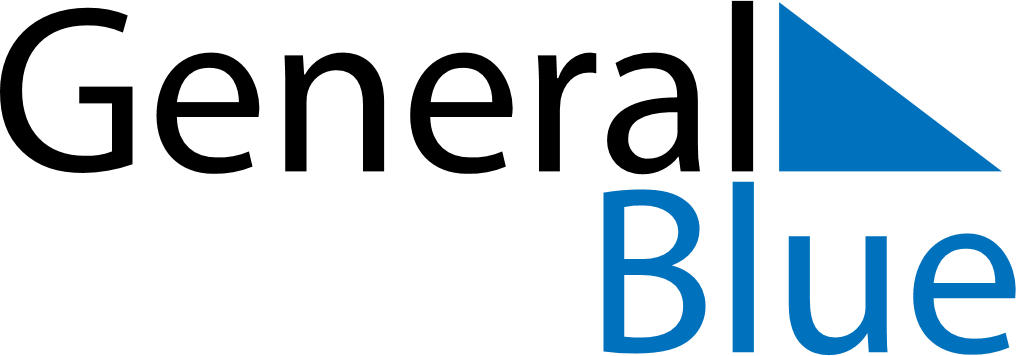 August 2025August 2025August 2025GrenadaGrenadaMondayTuesdayWednesdayThursdayFridaySaturdaySunday12345678910Emancipation Day11121314151617Carnival MondayCarnival Tuesday1819202122232425262728293031